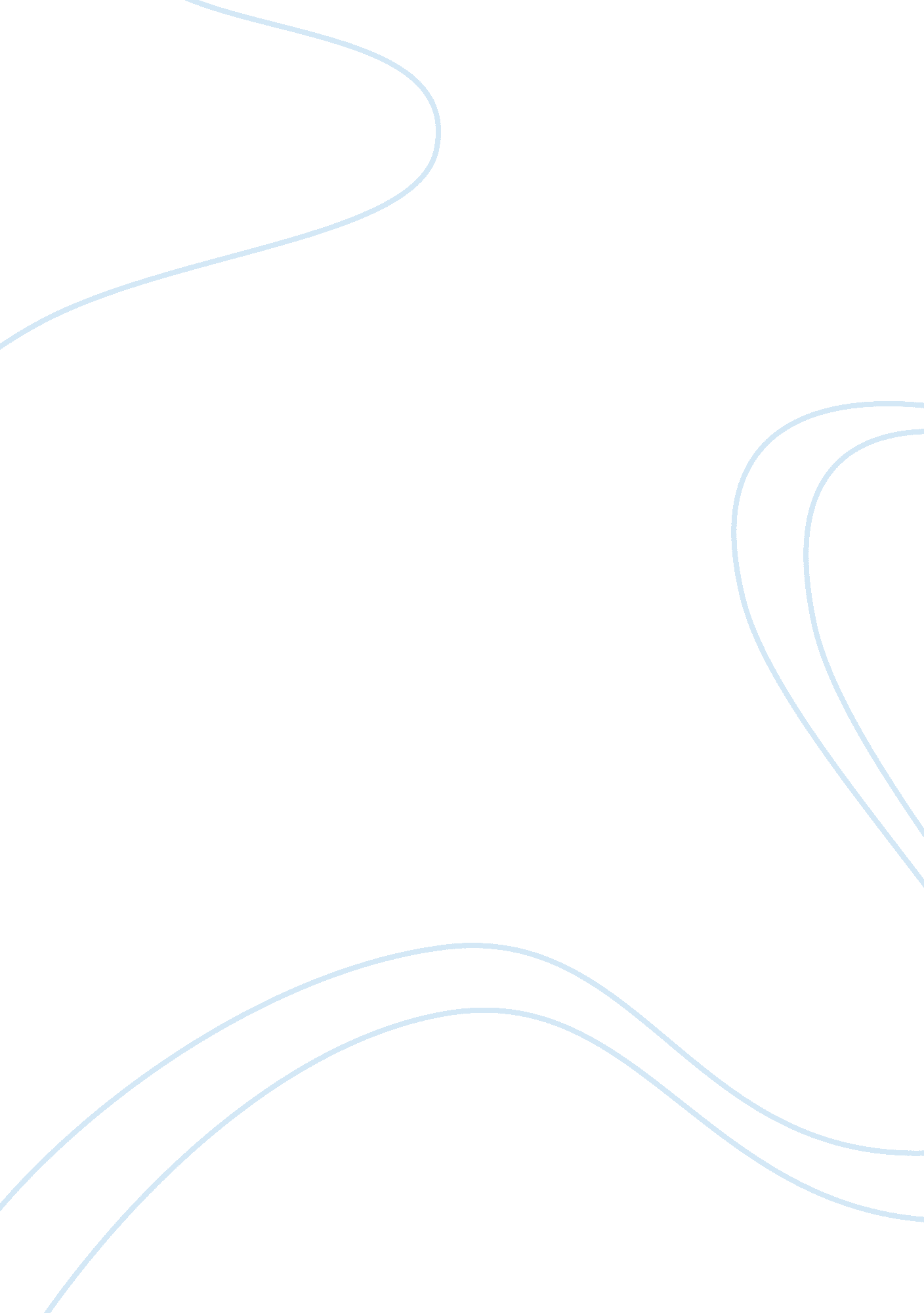 Essay on religious architectureReligion, Islam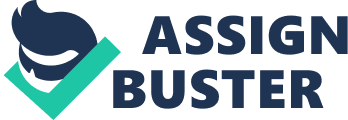 Every religion has it own place for worship. Churches, mosques and synagogues, are just some of the few places of worship. The main similarities of these buildings are that it is sacred and is mainly in use as places for worship. Churches, mosques and synagogues, serve a lot of people as they are not personally owned. Cathedral Notre-Dame de Paris is a Christian worship place. Sultanahmet Mosque also known as the Blue Mosque is in use by Islam while the Beth Shalom Synagogue is mostly in use by the Jews. The main difference with these places of worship is that they only provide a worship place for only one faith, which is slightly, different from the other. 
All this three buildings are somehow different from each other, a fact that distinguish them from the rest and one another. The blue mosque location is in Istanbul, in Turkey. The blue mosque has an ottoman architecture with the inside ceiling being lined with 20000 blue tiles hence its popular name the blue mosque. The mosque has beautiful cascading domes that spill from the grand central dome. The mosque is quite large, and it took seven years to complete the mosque. The mosque included a madrasa, a market, a primary school, a hospital, an imaret, and the tomb of the founders. The mosque has six minarets, which dominate the skyline of Istanbul, and I can see it from afar. 
Cathedral Notre-Dame de Paris uses gothic architecture with grey colored stone. Arched exterior supports are visibly seen outside the church which is used to support the high walls of the church. This cathedrals’ location is in Paris in France the church is sometimes viewed to glow at night because of the color of it stones. The church also has five enormous bells placed around and strategically outside the church. The church rise high to about 69 meters, which is two towers above the ground. 
Beth Sholom Synagogue has a red architecture signature with triangles and hexagons being found throughout the building in both two dimensions and three dimensions elements. Beth Sholom synagogue has some modern architect inside which preserve the original architect of the synagogue. Concrete, steel and glass, has a finish with the golden tones of bronze and some desert sand and also matte silver and hue of aluminum. 
Most of this worship places are build by people with the main aim of creating a unique worship place. As for others they also seek favor with their supernatural creators and present this worship place to them. To build such an esteemed and monumental worship place, a lot is in need, and wealth also comes as a requirement to achieving the intended goals. In the case, of the blue mosque, Sultan Ahmet 1 was responsible in building the mosque, and his intention was to build a place of worship which was greater than the Hagai Sophia. 
With time, these buildings have evolved to be admired and renowned place for worship. People all across the world, travel to this place to see, and worship here. Though the architecture is quite old proper care, is taken to maintain the originality of these places. The Cathedral Notre-Dame de Paris church might have evolved a lot with time, since it originally had some sculptures which were destroyed, and also it was affected during the Second World War. Some many challenges faced by the church only proved to change the whole church by a small fraction. 
Religious architecture is quite distinct with the religion in practice. Different religion has its unique way of worship which may be the main reason for the different architecture. 